Организационный комитетПредседатель – академик РАН, профессор А.И. Леонтьев,Заместитель председателя– А.В. Виноградов, директор ИТФ УрО РАНЗаместитель председателя – М.С. Захаров, заместитель директора ИТФ УрО РАНЧлены организационного комитетаНаучный КомитетПредседательАкадемик РАН А.И. ЛеонтьевЗам. председателя – член-корр. РАН А.Н. ПавленкоЧлены научного комитета:Двадцать третья Школа-семинар молодых ученых и специалистов под руководством академика РАН А.И. ЛеонтьеваЧЕТВЕРТОЕ ИНФОРМАЦИОННОЕ ИЗВЕЩЕНИЕПроблемы газодинамики и теплоМАССобмена в энергетических установках24–28 мая 2021 годаг. Екатеринбург, РоссияОРГАНИЗАТОРЫНациональный комитет РАН по тепло- и массообменуИнститут теплофизики Уральского отделения Российской академии наукРоссийская академия наук Отделение энергетики, механики, машиностроения и процессов управления Министерство науки и высшего образования РФВВЕДЕНИЕШкола-семинар молодых ученых и специалистов под руководством академика РАН А.И. Леонтьева проводится один раз в два года, начиная с 1977 года. Школа-семинар объединяет молодых исследователей и ведущих ученых, работающих в области тепломассообмена, и предоставляет возможность для открытого обсуждения и оценки полученных результатов.Научный и организационный комитеты приглашают студентов, аспирантов, молодых ученых и специалистов в возрасте до 35 лет принять участие в работе 23-й Школы-семинара “Проблемы газодинамики и тепломассообмена в энергетических установках”, которая будет проходить с 24 по 28 мая 2021 года на базе Института теплофизики Уральского отделения РАН, г. Екатеринбург.СЕКЦИИ XXIII ШКОЛЫ-СЕМИНАРА- Тепло- и массообмен при однофазной конвекции;- Метастабильные состояния и флуктуационные явления;- Тепло- и массообмен в двухфазной и многофазной средах;- Сложный тепломассообмен и пористые среды;- Химические превращения и тепломассообмен;- Прикладные задачи тепломассообмена: интенсификация и эффективность;- Численные методы в теории тепломассообмена (круглый стол).ПЛЕНАРНЫЕ ЛЕКЦИИНа открытии планируется заслушать следующие лекции: 1. Прорывные технологии в энергетике на ближайшие 10 лет.Алексеенко С.В. (Институт теплофизики имени С.С. Кутателадзе СО РАН, Новосибирск)2. Обратные методы в идентификации и моделировании тепловых процессов: оглядываясь назад на десятилетия и где мы сейчас.Алифанов О.М. (Московский авиационный институт (национальный исследовательский университет))3. Энергопереход и декарбонизация – последние надежды.Клименко В.В. (НИУ «Московский энергетический институт»)4. Контурные тепловые трубы – разработки, исследования, применение.Майданик Ю.Ф. (Институт теплофизики УрО РАН, Екатеринбург)5. Зеленая энергетика, углеродный след, энергоустановки с полной утилизацией СО2.Мильман О.О. (Калужский государственный университет им. К.Э. Циолковского)НАУЧНАЯ ПРОГРАММАНа сайте конференции https://itpekb.ru/ размещена итоговая научная программа работы Школы-семинара.МЕСТО ПРОВЕДЕНИЯШкола-семинар пройдет на базе отдыха «Иволга», Сысертский район, Свердловская область (40 км от Екатеринбурга).ТРАНСФЕРДля участников, прибывающих 23 мая, будет организован трансфер к месту проведения конференции:В 16.00 – от аэропорта «Кольцово»;В 18.30 – от здания Института теплофизики по адресу: г. Екатеринбург,ул. Амундсена, 107а.Информация о трансфере от б/о «Иволга» в г. Екатеринбург будет доступна во время работы Школы-семинара на стойке регистрации.РАЗМЕЩЕНИЕ УЧАСТНИКОВПроживание участников Школы-семинара будет организовано на б/о «Иволга», Сысертский район, Свердловская область (40 км от Екатеринбурга). Информация о базе отдыха и предоставляемых услугах на сайте: http://ivolga-ural.ru/По вопросам размещения участников обращаться к Бусову Константину:тел.:  +7 (982) 652-61-27, e-mail: kbusov@itpuran.ruПУБЛИКАЦИЯ ТЕЗИСОВСборник тезисов 23-й Школы-семинара будет издан в электронном и бумажном виде. Электронный вариант тезисов будет полностью идентичен печатному варианту со всеми выходными данными.ОРИГИНАЛЫ экспертного заключения и согласия на обработку персональных данных НЕОБХОДИМО ПРИВЕЗТИ с собой на Школу-семинар либо выслать почтой на адрес Института теплофизики УрО РАН: 620016, г. Екатеринбург, ул. Амундсена, 107а.При оплате регистрационного взноса организацией для оформления отчетных финансовых документов необходимо привезти с собой два экземпляра договора и акта сдачи-приемки с подписями и печатями организации.ПУБЛИКАЦИЯ В ЖУРНАЛЕ JOURNAL OF PHYSICS: CONFERENCE SERIESПо желанию авторов полнотекстовые англоязычные версии принятых докладов, прошедшие рецензирование, планируются к опубликованию в журнале Journal of Physics: Conference Series. Подробная информация о стоимости и подготовке публикации размещена на сайте конференции https://itpekb.ru/Срок приема статьей ПРОДЛЕН до 21 мая 2021 г.ДОКЛАДЫЯзык Школы-семинара и представления докладов – русский. Размеры стенда для стендовых докладов: 0.7 (ширина) x 1.1 (высота) м2. Правила к оформлению стендовых докладов размещены на сайте конференции: https://itpekb.ru/Через платформу ZOOM будет организована видеоконференция для устных выступлений. Ссылка для удаленного доступа была разослана участникам ранее.Вопросы можно задать по телефону и по Е-mail:в Москве -Тел.: +7(495) 362 55 90, E-mail: nchmt@iht.mpei.ac.ru;вЕкатеринбурге -Тел.: +7(343) 267 88 01, Fax: +7(343) 267 88 00; Е-mail: es@itpuran.ruАндбаева В.Н., к.ф.-м.н. ИТФ УрО РАНБусов К.А., к.ф.-м.н.ИТФ УрО РАНГалкин Д.А.ИТФ УрО РАНМезенцев П.Е., к.т.н.ИТФ УрО РАНСекретарь – С.Ю. Елина,ИТФ УрО РАН, Амундсена, 107а, Екатеринбург, РоссияТел.: +7(343) 267 88 01, Fax: +7(343) 267 88 00Е-mail: es@itpuran.ruС.В. Алексеенко, НовосибирскО.М. Алифанов, МоскваА.Н. Арбеков, Москва А.Ю. Вараксин, МоскваЮ.Ф. Гортышев, КазаньА.И. Гурьянов, Рыбинск И.В. Деревич, МоскваА.В. Дедов, МоскваА.С. Дмитриев, МоскваЛ.А. Домбровский, МоскваИ.В. Егоров, ЖуковскийЮ.А. Зейгарник, МоскваЮ.П. Ивочкин, МоскваС.А. Исаев, Санкт-ПетербургР.З. Кавтарадзе, МоскваБ.В. Кичатов, Москва А.В. Клименко, МоскваВ.В. Клименко, МоскваА.А. Коротеев, МоскваА.П. Крюков, МоскваЮ.А. Кузма-Кичта, Москва В.В. Кузнецов, НовосибирскИ.И. Липатов, ЖуковскийЮ.Ф. Майданик, ЕкатеринбургД.М. Маркович, НовосибирскО.О. Мильман, КалугаО.В. Митрофанова, МоскваА.В. Ненарокомов, МоскваБ.И. Нигматулин, МоскваР.И. Нигматулин, МоскваД.О. Онищенко, МоскваШ.А. Пиралишвили, РыбинскБ.Г. Покусаев, МоскваИ.А. Попов, КазаньН.А. Прибатурин, НовосибирскС.З. Сапожников, Санкт-ПетербургЕ.М. Смирнов, Санкт-ПетербургА.Ю. Снегирев, Санкт-ПетербургЭ.Е. Сон, МоскваС.Т. Суржиков, МоскваВ.И. Терехов, НовосибирскВ.В. Ягов, МоскваЛ.С. Яновский, МоскваГ.Г. Яньков, МоскваУченый секретарь–Н.В. Медвецкая,Секретарь – Р.С. Громадская,Национальный комитет РАН по тепло- и массообмену,ОИВТ РАН, Красноказарменная, 17А, Москва 111116, РоссияТел.: +7(495) 362 55 90           E-mail: nchmt@iht.mpei.ac.ruУченый секретарь–Н.В. Медвецкая,Секретарь – Р.С. Громадская,Национальный комитет РАН по тепло- и массообмену,ОИВТ РАН, Красноказарменная, 17А, Москва 111116, РоссияТел.: +7(495) 362 55 90           E-mail: nchmt@iht.mpei.ac.ru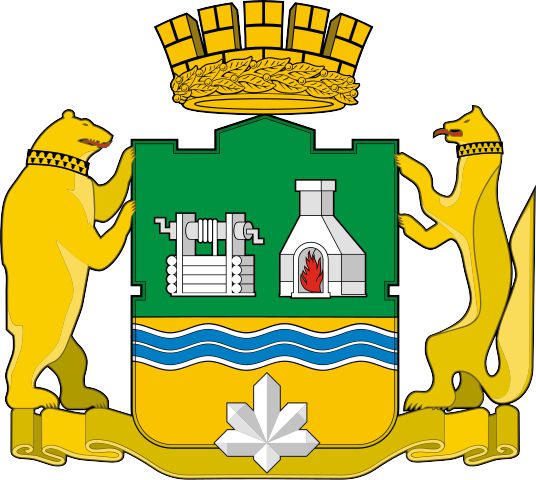 